Bildungshintergrund + berufliche EntwicklungMA Psychologie USA BA Internationale Beziehungen, USAHP Corporate HR, Global program ManagerPDI ConsultantCompaq EMEA Organisational Effectiveness, Development & Internal CommunicationsUnited Nations, Öffentlichkeitsarbeit MenschenrechteExpertiseCindi arbeitet mit Fach- und Führungskräften überwiegend international operierender Unternehmen in vielen Bereichen des HR Business, von der Konzipierung globaler Programme bis zu Organisational Effectiveness. Sie hat umfangreiche Erfahrung in der Bearbeitung von Kulturthemen. SpezialisierungBeratung von HR Spezialisten in Fragen der strategischen Ausrichtung und Personalentwicklung, sowie in der interkulturellen Zusammenarbeit Merger & AkquisitionenFeedbackkulturen und 360° FeedbackInterne KommunikationsstrategienNew Hire Orientation und Organisational EffectivenessDexterity und intercultural trainingCynthia RoesslerPsychologin, MA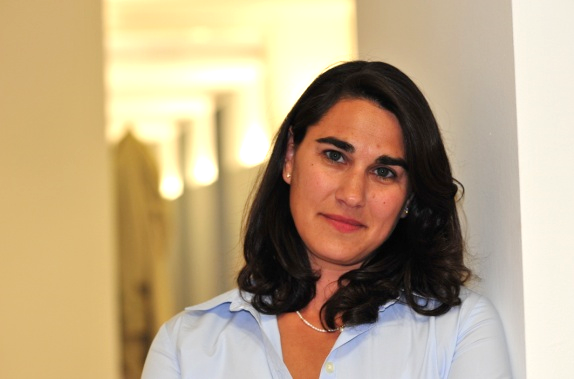 